418/21419/21Mineral Titles Act 2010NOTICE OF LAND CEASING TO BE A MINERAL TITLE APPLICATION AREAMineral Titles Act 2010NOTICE OF LAND CEASING TO BE A MINERAL TITLE APPLICATION AREATitle Type and Number:Exploration Licence 32773Area Ceased on:04 November 2021Area:28 Blocks, 68.52 km²Locality:ALCOOTAName of Applicant(s)/Holder(s):100% IGO NEWSEARCH PTY LTD [ACN. 142 192 701]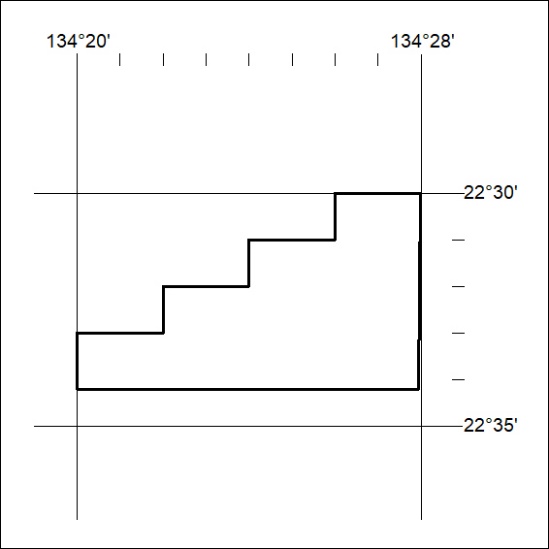 Mineral Titles Act 2010NOTICE OF LAND CEASING TO BE A MINERAL TITLE APPLICATION AREAMineral Titles Act 2010NOTICE OF LAND CEASING TO BE A MINERAL TITLE APPLICATION AREATitle Type and Number:Exploration Licence 32774Area Ceased on:04 November 2021Area:248 Blocks, 721.84 km²Locality:ALCOOTAName of Applicant(s)/Holder(s):100% IGO NEWSEARCH PTY LTD [ACN. 142 192 701]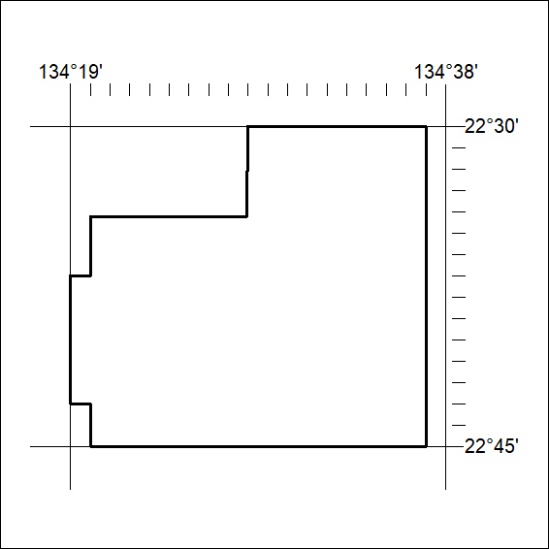 